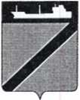 АДМИНИСТРАЦИЯ ТУАПСИНСКОГО ГОРОДСКОГО ПОСЕЛЕНИЯТУАПСИНСКОГО РАЙОНАПОСТАНОВЛЕНИЕот 22.04.2021                                                                                      № 322г. ТуапсеОб утверждении Документа планирования регулярных перевозок пассажиров и багажа автомобильным транспортом по муниципальным маршрутам в Туапсинском городскомпоселении Туапсинского районаВ соответствии с Федеральными законами от 6 октября 2003 года                   № 131-ФЗ «Об общих принципах организации местного самоуправления в Российской Федерации», от 13 июля 2015 года № 220-ФЗ «Об организации регулярных перевозок пассажиров и багажа автомобильным транспортом и городским наземным электрическим транспортом в Российской Федерации и о внесении изменений в отдельные законодательные акты Российской Федерации», Законом Краснодарского края от 21 декабря 2018 года № 3931-КЗ «Об организации регулярных перевозок пассажиров и багажа автомобильным транспортом и городским наземным электрическим транспортом в Краснодарском крае», нормативными правовыми актами Туапсинского городского поселения Туапсинского района, протестом Туапсинской межрайонной прокуратуры от  24 марта 2021 года № 7-02-2021, представлением Туапсинской межрайонной прокуратуры от 24 марта 2021 года № 7-01-2021 п о с т а н о в л я ю: 1. Утвердить Документ планирования регулярных перевозок пассажиров и багажа автомобильным транспортом по муниципальным маршрутам в Туапсинском городском поселении Туапсинского района (прилагается).2. Признать утратившим силу постановление администрации Туапсинского городского поселения Туапсинского района от 3 марта 2017 года № 279 «Об утверждении Документа планирования регулярных перевозок пассажиров и багажа автомобильным транспортом по муниципальным маршрутам регулярных перевозок в Туапсинском городском поселении Туапсинского района».3. Управлению экономики, транспорта и торговли администрации Туапсинского городского поселения (Николенко К.И.) разместить настоящее постановление на официальном сайте администрации Туапсинского городского поселения в информационно-телекоммуникационной сети «Интернет».4. Общему отделу администрации Туапсинского городского поселения (Кот А.И.) обнародовать настоящее постановление в установленном порядке.5. Контроль за выполнением настоящего постановления возложить на заместителя главы администрации Туапсинского городского поселения Туапсинского района Кенцина А.А.6. Постановление вступает в силу со дня его обнародования.Глава Туапсинского городского поселения Туапсинского района	   	                                                    С.В. БондаренкоПриложениеУТВЕРЖДЕНпостановлением администрации Туапсинского городского поселенияот 22.04.2021 г.  № 322ДОКУМЕНТ ПЛАНИРОВАНИЯрегулярных перевозок пассажиров и багажа автомобильным транспортом по муниципальным маршрутам в Туапсинском городском поселении Туапсинского района1. Общие положения1.1. Настоящий Документ планирования регулярных перевозок пассажиров и багажа автомобильным транспортом по муниципальным маршрутам в Туапсинском городском поселении Туапсинского района (далее - документ планирования) разработан в соответствии с Федеральным законом от 13 июля 2015 года N 220-ФЗ «Об организации регулярных перевозок пассажиров и багажа автомобильным транспортом и городским наземным электрическим транспортом в Российской Федерации и о внесении изменений в отдельные законодательные акты Российской Федерации» (далее Федеральный закон № 220-ФЗ), Законом Краснодарского края от 21 декабря 2018 года № 3931-КЗ «Об организации регулярных перевозок пассажиров и багажа автомобильным транспортом и городским наземным электрическим транспортом в Краснодарском крае», нормативными правовыми актами Туапсинского городского поселения Туапсинского района.1.2. Понятия и термины, используемые в документе планирования, применяются в том значении, в каком они используются в других нормативных правовых актах Российской Федерации и региональных нормативных правовых актах.Документом планирования предусматривается проведение мероприятий, направленных на развитие регулярных перевозок пассажиров и багажа автомобильным транспортом по муниципальным маршрутам в Туапсинском городском поселении Туапсинского района (далее - мероприятия по развитию регулярных пассажирских перевозок).1.3. Документ планирования разработан на срок до 1 апреля 2024 года.2. Цель и задачи планирования регулярных перевозок2.1. Главной целью планирования регулярных перевозок пассажиров является повышение качества, эффективности и безопасности транспортного обслуживания населения.2.2. В рамках реализации поставленной цели основными задачами планирования регулярных перевозок являются:1) создание условий для добросовестной конкуренции среди перевозчиков;2) достижение стабильной работы транспортных средств при осуществлении регулярных перевозок;3) развитие маршрутной сети для удовлетворения потребности населения города в транспортных услугах с учетом развития транспортной инфраструктуры;4) расширение использования транспортных средств, приспособленных для перевозки маломобильных групп населения;5) повышение комфортности транспортных средств;6) совершенствование механизмов контроля за работой перевозчиков, осуществляющих регулярные перевозки пассажиров;7) внедрение безналичной формы оплаты за проезд в общественном транспорте3. Текущее состояние регулярных пассажирских перевозок в Туапсинском городском поселении Туапсинского района3.1. Транспорт для осуществления регулярных пассажирских перевозок на территории Туапсинского городского поселения Туапсинского района представлен автобусами особо малого, малого и среднего класса. В основном используются транспортные средства марки ПАЗ. 3.2. В настоящее время регулярные перевозки пассажиров и багажа транспортом общего пользования осуществляются индивидуальным предпринимателем и участниками договоров простого товарищества                          (3 юридических лица и 7 индивидуальных предпринимателей) на основании выданных администрацией Туапсинского городского поселения свидетельств об осуществлении перевозок по маршрутам регулярных перевозок и карт маршрутов.3.3. Маршрутная сеть на территории Туапсинского городского поселения состоит из 28 муниципальных маршрутов регулярного перевозок и двух сезонных маршрутов и 67 графиков движения маршрутов регулярного сообщения.  3.4. Общее количество пересадок, осуществляемых пассажиром в целях перемещения в любую точку Туапсинского городского поселения, при использовании муниципальных маршрутов регулярных перевозок составляет не более одной пересадки.3.5. Класс и количество подвижного состава для обслуживания каждого маршрута регулярных перевозок устанавливается в соответствии с реестром муниципальных маршрутов регулярных перевозок (далее – Реестр маршрутов).4. Маршруты, отнесенные к соответствующему виду регулярных перевозок Вид существующих регулярных перевозок по муниципальным маршрутам в Туапсинском городском поселении Туапсинского района – по нерегулируемым тарифам.5. Условия изменения вида регулярных перевозок, порядок внесения сведений об изменении вида регулярных перевозок в Реестр маршрутов 5.1. Решение об изменении вида регулярных перевозок по установленному муниципальному маршруту регулярных перевозок принимается администрацией Туапсинского городского поселения путем изменения сведений о виде регулярных перевозок в Реестре маршрутов.5.2. Администрация Туапсинского городского поселения одновременно с принятием решения об установлении муниципального автобусного маршрута регулярных перевозок определяет вид регулярных перевозок.5.3. Администрация Туапсинского городского поселения обязана уведомить о решении изменения вида регулярных перевозок юридическое лицо, индивидуального предпринимателя, уполномоченного участника договора простого товарищества, осуществляющих регулярные перевозки по соответствующему маршруту, не позднее ста восьмидесяти дней до дня вступления указанного решения в силу.5.4. Внесение сведений об изменении вида регулярных перевозок в Реестре маршрутов осуществляет управление экономики, транспорта и торговли администрации Туапсинского городского поселения Туапсинского района (далее – Управление экономики) на основании документа планирования.5.5. Изменения, вносимые в Реестр маршрутов, утверждаются постановлением администрации Туапсинского городского поселения Туапсинского района.5.6. Вид регулярных перевозок пассажиров считается измененным с момента включения соответствующих сведений в Реестр маршрутов.5.7. Сведения об изменении вида регулярных перевозок, включенные в Реестры маршрутов, размещаются на официальном сайте администрации Туапсинского городского поселения Туапсинского района в информационно-телекоммуникационной сети "Интернет", в течении трех рабочих дней с момента изменений сведений в Реестре маршрутов.5.8. Сведения, включенные в Реестр маршрутов регулярных перевозок и размещенные на официальном сайте администрации Туапсинского городского поселения Туапсинского района в информационно-телекоммуникационной сети "Интернет", доступны для ознакомления без взимания платы.6. Мероприятия по развитию регулярных пассажирских перевозокПеречень мероприятий по развитию регулярных пассажирских перевозок по муниципальным маршрутам Туапсинского городского поселения Туапсинского района (план-график внесения изменений в маршрутную сеть) установлен приложением к документу планирования.7. Тарифы на перевозки пассажировТарифы на перевозку пассажиров и багажа устанавливаются перевозчиками с предварительным информированием администрации Туапсинского городского поселения в соответствии со сроками, указанными в постановлении администрации Туапсинского городского поселения Туапсинского района от 3 марта 2017 года № 280 «Об утверждении положения об организации регулярных перевозок пассажиров и багажа автомобильным транспортом в Туапсинском городском поселении» (при увеличении стоимости тарифа).8. Бюджетное финансирования регулярных пассажирских перевозок в Туапсинском городском поселении Туапсинского района, предоставление льгот на проезд при осуществлении перевозокБюджетное финансирование регулярных пассажирских перевозок в Туапсинском городском поселении Туапсинского района, предоставление льгот отдельным категориям граждан за счет средств местного бюджета на проезд при осуществлении регулярных перевозок не предусмотрены на период действия документа планирования.9. Результаты реализации документа планирования9.1. Ожидаемые результаты реализации мероприятий по развитию регулярных пассажирских перевозок: - повышение безопасности транспортного обслуживания населения; - повышение удобства, комфортности и привлекательности транспорта общего пользования на территории Туапсинского городского поселения;- повышение регулярности движения транспорта общего пользования на территории Туапсинского городского поселения; - увеличение объема перевозок пассажиров; - улучшение транспортной доступности; - повышение доступности транспорта общего пользования на территории Туапсинского городского поселения для маломобильных групп населения;- внедрение современных информационных технологий в сфере регулярных перевозок транспортом общего пользования.9.2. Результат реализации документа планирования достигается в соответствии с выполнением перечня мероприятий по развитию регулярных пассажирских перевозок.Начальник управления экономики, транспорта и торговли администрацииТуапсинского городского поселения                                                К.И.НиколенкоПРИЛОЖЕНИЕ к документу планирования регулярных перевозок пассажиров и багажа автомобильным транспортом по муниципальным маршрутам регулярных перевозок в Туапсинском городском поселении Туапсинского районаПЕРЕЧЕНЬмероприятий по развитию пассажирских перевозок по муниципальным маршрутам Туапсинского городского поселения Туапсинского района(план-график внесения изменений в маршрутную сеть)Начальник управления экономики, транспортаи торговли администрацииТуапсинского городского поселения                                                                                                                                    К.И. Николенко№п/пНаименование мероприятияСрок исполненияОтветственные исполнители1Ведение реестра муниципальных маршрутов регулярных перевозок в Туапсинском городском поселенииПостоянноУправление экономики совместно сМКУ «Торговое и транспортное обслуживание»2Рассмотрение обращений от юридических лиц, физических лиц и индивидуальных предпринимателей об установлении, изменении и отмене маршрутов регулярных перевозокПостоянноУправление экономики совместно сМКУ «Торговое и транспортное обслуживание»3Выдача карт и свидетельств маршрутов регулярных перевозок на территории Туапсинского городского поселенияНе планируется4Рассмотрение вопроса об изменении вида регулярных пассажирских перевозок на территории Туапсинского городского поселенияНе планируется5Принятие решений об отмене, изменении, установлении муниципальных маршрутов регулярных перевозокНе планируется6Заключение муниципальных контрактов на право осуществления регулярных перевозок по муниципальным маршрутамНе планируется7Проведение открытых конкурсов на право осуществления регулярных перевозок по муниципальным маршрутам  Не планируется8Организация контроля за выполнениям иных, не указанных в части 1 статьи 35 Федерального закона № 220-ФЗ условий свидетельств об осуществлении перевозокПостоянноУправление экономики совместно сМКУ «Торговое и транспортное обслуживание»9Проведение обследований дорожный условий по пути следования муниципальных маршрутов пассажирского транспорта для обеспечения безопасности перевозок автомобильным общественным транспортомПо мере необходимостиРабочая группа Туапсинской городской комиссии по безопасности дорожного движения10Оптимизация количества выполняемых рейсов по маршрутам регулярных перевозок по результатам обследования пассажиропотокаПо мере необходимостиУправление экономики совместно сМКУ «Торговое и транспортное обслуживание»